Formular bitte vollständig ausfüllen und an: muse@stmk.gv.at per Mail retournieren. Bitte die Einreichfrist mit 30.04.2022 beachten!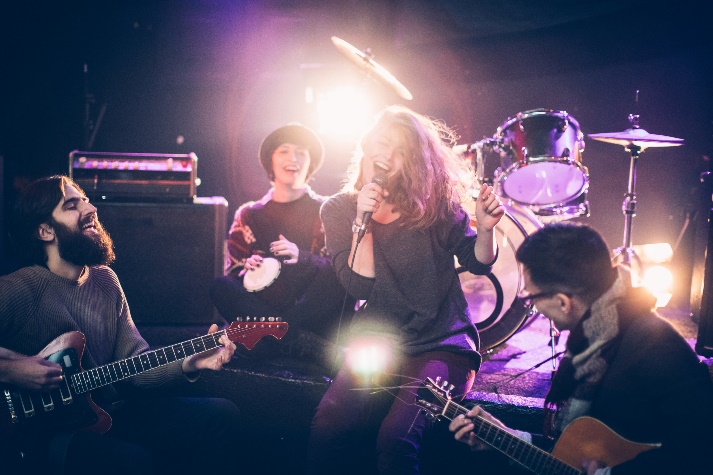 Wir freuen uns auf euch!BandnameKontaktdaten einer Ansprechperson(Name, Tel., Mail) BandnameKontaktdaten einer Ansprechperson(Name, Tel., Mail) Namen aller BandmitgliederBesetzung Link zu Website/Youtube Kanal (oder Audiofile per wetransfer senden)Bandmotto Kurzbescheibung der Band (Stil, Hintergrund)Was erhoffst du dir vom Coaching?